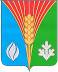 СОВЕТ ДЕПУТАТОВМуниципальное образование сельское поселение Ромашкинский сельсоветКурманаевского района Оренбургской области(четвертого созыва)РЕШЕНИЕ07.11.2022                                         			                                      №  84с. РомашкиноОб избрании временно исполняющего полномочия главы муниципального образования Ромашкинский сельсовет Курманаевского района Оренбургской областиВ соответствии с частью 7 статьи 36 Федерального закона от 06.10.2003 № 131-ФЗ «Об общих принципах организации местного самоуправления в Российской Федерации», частью 2 статьи 30 Устава муниципального образования Ромашкинский сельсовет Курманаевского района, решением Совета депутатов от 07.11.2022 №  83 «О досрочном прекращении  полномочий главы муниципального образования Ромашкинский сельсовет Курманаевского района Оренбургской области Ивановой С.А.», Совет депутатов муниципального образования РЕШИЛ:1. Избрать Лебедеву Нину Александровну, депутата Совета депутатов муниципального образования Ромашкинский сельсовет, временно исполняющей полномочия главы муниципального образования Ромашкинский сельсовет Курманаевского района Оренбургской области с 8 ноября 2022 года до дня вступления в должность вновь избранного главы муниципального образования.2. Настоящее решение вступает в силу после опубликования в газете «Вестник» Ромашкинского сельсовета.Председатель Совета депутатов                                                   А.А. ВасильевРазослано: в дело, прокурору,  администрации района